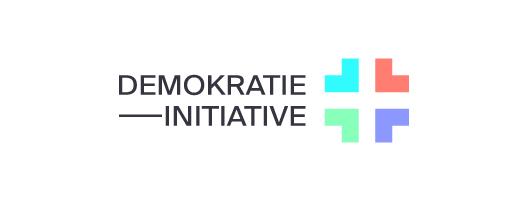 Informationen zur Volksinitiative «Für ein modernes Bürgerrecht (Demokratie-Initiative)»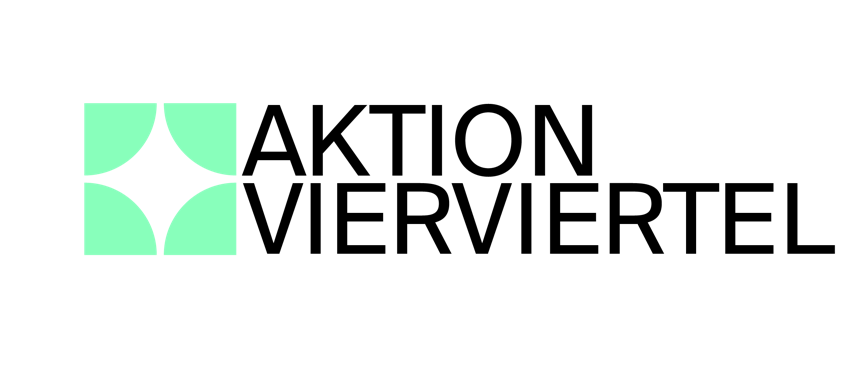 1) Wie funktioniert eine Volksinitiative?Mit einer Volksinitiative können wir eine Änderung in der Verfassung bewirken. Konkret wollen wir Artikel 38 der Bundesverfassung ändern, um die Einbürgerung von Menschen in der Schweiz zu erleichtern. Damit eine eidgenössische Volksinitiative zur Abstimmung vors Volk kommt, müssen mindestens 100'000 gültige Unterschriften innert 18 Monaten gesammelt werden. Da es immer auch ungültige und doppelte Unterschriften gibt, müssen wir aber mindestens 120'000 Unterschriften sammeln. Am 23. Mai ist der offizielle Start der Unterschriftensammlung. Das Datum der Publikation im Bundesblatt ist der Stichtag für die 18 Monate. Dies bedeutet, dass bis spätestens 1 Monat vor Ablauf der Sammelfrist die Unterschriftenzahl erreicht werden muss, d.h. am 23.11.2024.2) Wie lautet der Text der Demokratie-Initiative?Eidgenössische Volksinitiative«Für ein modernes Bürgerrecht (Demokratie-Initiative)»Art. 38 Abs. 2 2 Er [der Bund] erlässt Vorschriften über die Einbürgerung von Ausländerinnen und Ausländern. Anspruch auf Erteilung des Bürgerrechts auf Gesuch hin haben Ausländerinnen und Ausländer, die:sich seit fünf Jahren rechtmässig in der Schweiz aufhalten;nicht zu einer längerfristigen Freiheitsstrafe verurteilt worden sind;die innere und äussere Sicherheit der Schweiz nicht gefährden; undGrundkenntnisse einer Landessprache haben.3) Wer ist im Initiativ-Komitee?Arber Bullakaj, Nadra Mao, Andrin Eichin, Tarek Naguib, Rebecca Angelini-Zingg, Stefan Manser-Egli, Hilmi Gashi, Jorge Cancio, Lisa Mazzone, Paul Rechsteiner, Sanija Ameti, Melinda Nadj Abonji, Agnese Zucca, Emine Sariaslan, Simon Küffer, Rosemarie Weibel, Mario Amato, Marco Kistler, Venkatesh Shanta, Sylvie Makela, Mustafa Atici, Samir Jamal Aldin, Migmar Dhakyel, Sibel Arslan, Ruth-Gaby Vermot-Mangold, Elias Studer4) Was ist der Inhalt der Demokratie-Initiative?GrundsatzAnspruchsgruppenAbschliessende Liste von KriterienRechtmässiger AufenthaltLängerfristige FreiheitsstrafeNicht-Gefährdung der inneren und äusseren SicherheitGrundkenntnisse einer LandesspracheAuf Gesuch hinKantons- und Gemeindebürgerrecht: Keine Veränderung der Zuständigkeit5) Was sind die Ziele der Demokratie-Initiative? Rund zwei Millionen Menschen – ein Viertel der Schweizer Bevölkerung – haben keinen Schweizer Pass. Sie sind hier geboren, als Kinder in die Schweiz gekommen oder als Erwachsene eingewandert. Sie sind in der Schweiz zuhause und haben hier ihren Lebensmittelpunkt. Sie haben ein Recht auf vollwertige politische und gesellschaftliche Teilhabe. Ausserdem:Mit der Initiative soll auch die Vorstellung, wer Schweizer:in ist und sein kann, an die gesellschaftliche Realität angepasst werden.Mit der Initiative soll eine Diskussion gefördert werden, welche die Demokratie der Zukunft neu denkt mit allen Menschen, die hier ihren Lebensmittelpunkt haben.Mit der Initiative werden Menschen motiviert, sich mit kreativen Projekten für die Verbesserung des Zugangs zum Bürgerrecht im Sinne dieses neuen “Wir” zu engagieren. Mit der Initiative werden Politiker:innen auf allen Ebenen des Gemeinwesens dazu motiviert, in ihren Parlamenten Vorstösse zur Erleichterung des Zugangs zum Bürgerrecht und zum Abbau der Willkür einzubringen.